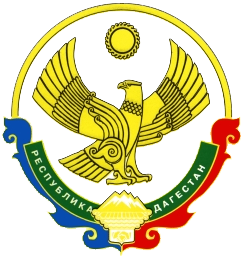 АДМИНИСТРАЦИЯМУНИЦИПАЛЬНОГО РАЙОНА «ЦУНТИНСКИЙ РАЙОН»РЕСПУБЛИКИ ДАГЕСТАНПОСТАНОВЛЕНИЕ от 28.05.2018 г.                                                                       № 63с. ЦунтаОб утверждении Положения о порядке разработки и утверждения должностных инструкций муниципальных служащих администрации муниципального района «Цунтинский район» Республики ДагестанВ соответствии с Федеральными законами от 02.03.2007 года № 25-ФЗ «О муниципальной службе в Российской Федерации» (в редакции от 26.07.2017г.),   от 25.12.2008г. № 273-ФЗ «О противодействии коррупции» (в редакции от 03.04.2017г.), Закона Республики Дагестан от 11.03.2008 № 9  "О муниципальной службе в Республике  Дагестан", в целях определения единого порядка разработки должностных инструкций муниципальных служащих, создания организационно-правовой основы и повышения эффективности служебной деятельности муниципальных служащих, укрепления служебной дисциплины, повышения ответственности муниципальных служащих за результаты их деятельности, обеспечения объективности при проведении аттестации, поощрения муниципальных служащих администрации муници-пального района «Цунтинский район» Республики Дагестан и наложении на них дисциплинарных взысканий администрация муниципального района «Цунтинский район» Республики Дагестан   п о с т а н о в л я е т:  1. Утвердить Положение о порядке разработки и утверждения должностных инструкций муниципальных служащих администрации муниципального района «Цунтинский район» Республики Дагестан.2. Руководителям муниципальных отделов администрации муниципального района «Цунтинский район» Республики Дагестан обеспечить разработку и документальное оформление должностных инструкций по каждой муниципальной должности муниципальной службы в соответствии с настоящим Положением.3. Контроль исполнения настоящего постановления оставляю за собой.4. Постановление подлежит опубликованию на официальном сайте муниципального района «Цунтинский район» Республики Дагестан в сети Интернет.5. Постановление вступает в силу со дня подписания.Глава МР						П. Магомединов ПОЛОЖЕНИЕо порядке разработки и утверждения должностных инструкциймуниципальных служащих администрации муниципального района «Цунтинский район» Республики ДагестанНастоящее Положение определяет основные требования к порядку разработки, согласования, утверждения, введения в действие, а также структуру и содержание должностных инструкций муниципальных служащих администрации муниципального района «Цунтинский район» Республики Дагестан (далее по тексту - должностная инструкция) при осуществлении ими трудовой функции. I. Общие положения1. Должностная инструкция - основной организационно-правовой документ, определяющий правовое положение, квалификационные требования, права, обязанности и полномочия муниципального служащего, ответственность муниципального служащего администрации муниципального района  «Цунтинский район» Республики Дагестан (далее по тексту – администрация ) при осуществлении им служебной деятельности согласно занимаемой должности, в соответствии с требованиями действующего законодательства, а также порядок служебного взаимодействия муниципального служащего и показателей оценки эффективности и результативности деятельности муниципального служащего администрации. 	Четкость в определении квалификационных требований и трудовой функции муниципальных служащих, закрепленных в должностных  инструкциях, позволяет:-объективно оценить деловые качества претендентов при приеме  на работу, в том числе в процессе прохождения конкурсов;-наиболее точно оценить деятельность муниципальных служащих в период его аттестации;-рационально распределить трудовые функции между муниципальными служащими (осуществить разделение труда в целом);-решить вопрос о переводе муниципального служащего на другую должность;-оказать необходимое содействие в обеспечении соблюдения трудовой дисциплины (в том числе позволяет оценить поведение муниципальных служащих в случаях поощрений или наказаний).Четкое определение характера работы, круга должностных обязанностей, ответственности, квалификационных требований позволяет муниципальным служащим:-объективно оценить свои возможности и дальнейшие перспективы трудовой деятельности; -определить виды и роды работ, круг своих обязанностей в целях защиты трудовых прав;      -оценить меры юридической ответственности по замещаемым ими должностям.2. Цели разработки должностных инструкций:  - создание организационно-правовых основ служебной деятельности муниципальных служащих;- рациональное разделение труда;- повышение эффективности управленческого труда;- создание организационно-правовых основ служебной деятельности муниципальных служащих;- обеспечение регламентации текущей служебной деятельности муниципальных служащих;-оптимальное распределение должностных обязанностей между муниципальными служащими и исключение их дублирования при выполнении определенных видов работ;- взаимосвязь и взаимозаменяемость между отдельными должностями;-повышение ответственности муниципальных служащих за результаты их деятельности,  осуществляемые на основании трудовых договоров (контрактов);-организация оптимального обучения, подготовки и повышения квалификации муниципальных служащих;- укрепление трудовой дисциплины в администрации;- составление трудовых договоров;- разрешение трудовых споров;- обеспечение объективности и обоснованности при аттестации муниципальных служащих, их поощрении, а также при наложении на них дисциплинарных взысканий.3. Должностная инструкция призвана содействовать:-  правильности подбора, расстановки и закреплению кадров; 	- совершенствованию функционального и технического разделения труда между руководителями и специалистами при выполнении ими задач, возложенных на администрацию муниципальными нормативными правовыми актами;- повышению профессиональной квалификации муниципальных служащих.4. Должностная инструкция разрабатывается в соответствии с должностной инструкцией (приложение №1), исходя из задач и функций, возложенных на администрацию МР «Цунтинский район» Республики Дагестан, в соответствии со штатным расписанием администрации муниципального района «Цунтинский район» Республики Дагестан с соблюдением требований законодательства Российской Федерации и Республики Дагестан о муниципальной службе, муниципальных нормативных правовых актов администрации муниципального района «Цунтинский район» Республики Дагестан.Организация работы по подготовке проектов должностных инструкций осуществляется ведущим специалистом по кадрам и охране труда администрации муниципального района «Цунтинский район» Республики Дагестан и начальниками отделов. Должностная инструкция разрабатывается исходя из конкретных задач и функций, возложенных на муниципальных служащих администрации муниципального района «Цунтинский район» Республики Дагестан в соответствии  с занимаемой должностью, отдельно для каждой должности муниципальной службы. Проекты должностных инструкций разрабатываются начальниками отделов администрации муниципального района «Цунтинский район», которые определяют субординацию, подчиненность, соотношение должностных обязанностей.Утверждение должностной инструкции производится в двух экземплярах путем проставления главой муниципального района «Цунтинский район» Республики Дагестан печати, путем собственноручной подписи под грифом "Утверждаю" на первой странице должностной инструкции.Должностная инструкция вступает в силу с момента ее утверждения и действует до ее замены новой должностной инструкцией, разработанной и утвержденной в соответствии с настоящим Положением.Один экземпляр утвержденной должностной инструкции передается муниципальному служащему, второй - хранится у ведущего специалиста по кадрам и охраны труда (в личном деле муниципального служащего).Должностная инструкция разрабатывается по каждой штатной должности администрации муниципального района «Цунтинский район» Республики Дагестан. В случае наличия в администрации муниципального района  «Цунтинский район» Республики Дагестан одноименных должностей и выполнения муниципальными служащими различных должностных обязанностей разрабатываются индивидуальные должностные инструкции с указанием основной трудовой функции.Разрабатывать должностные инструкции и утверждать их следует по всем вакантным должностям, имеющимся в штатном расписании администрации.  5. Ведущий специалист по кадрам и охране труда администрации  обязан ознакомить гражданина с должностной инструкцией при заключении трудового договора (контракта), муниципального служащего - при перемещении на другую должность муниципальной службы, а также при временном исполнении обязанностей по должности и совмещении должностей с обязательным указанием даты ознакомления, должности и расшифровки подписи в листе ознакомления, который является  неотъемлемой частью должностной инструкции (приложение    № 2). II. Требования, предъявляемые к содержанию должностной инструкции6. Текст должностной инструкции необходимо излагать от третьего лица единственного или множественного числа. В тексте использовать слова: "должен", "необходимо", "запрещается" не допускается.7. Основной текст должностной инструкции делится на главы, пункты и подпункты. Главы должны иметь названия. Главы нумеруются римскими цифрами. Нумерации пунктов и подпунктов производится арабскими цифрами.8. В заголовке должностной инструкции указывается полное наименование муниципальной должности в соответствии со штатным расписанием  администрации муниципального района «Цунтинский район» Республики Дагестан.9. Перед заголовком в правом верхнем углу титульного листа помещается надпись "Утверждаю", ниже надписи печатается должность лица, утверждающего должностную инструкцию, после которой располагается его подпись, расшифровка подписи и ниже - дата утверждения.10. В должностной инструкции ниже заголовка "ДОЛЖНОСТНАЯ ИНСТРУКЦИЯ" указывают наименование органа местного самоуправления, его структурного подразделения, конкретной должности, реквизиты согласования и утверждения, в соответствии с приложением № 1 к настоящему Положению.11. Глава муниципального района «Цунтинский район» Республики Дагестан вправе самостоятельно определить содержание трудовых  функций и расширить круг должностных обязанностей муниципальных служащих на уровне локального регулирования.12. При разработке должностных инструкций по конкретной должности следует исходить из того, что муниципальные служащие с учетом их должностных обязанностей и полномочий должны уметь:а) на высших, главных должностях муниципальной службы (заместитель главы администрации МР, начальник отдела):- организовать работу и эффективное взаимодействие муниципальных служащих и направлять их деятельность на обеспечение выполнения задач и функций, возложенных на администрацию муниципального района «Цунтинский район» Республики Дагестан;- принимать меры по рациональному использованию знаний и опыта подчиненных муниципальных служащих, повышению их квалификации и созданию необходимых условий труда;- организовать работу по соблюдению муниципальными служащими правил внутреннего трудового распорядка и дисциплины при выполнении должностных обязанностей и полномочий;- сочетать в своей деятельности материальные и моральные стимулы повышения эффективности работы, единоначалие и коллегиальность при обсуждении вопросов и в принятии решений;-организовать контроль  выполнения поручений и принятых решений;- анализировать опыт других муниципальных районов и в случае необходимости использовать его в практической деятельности;- решать другие вопросы в пределах предоставленных им полномочий.б) на должностях специалистов:- проводить аналитическую работу и на этой основе готовить предложения, прогнозировать последствия принимаемых решений;- готовить проекты нормативных правовых актов и инструктивных материалов по вопросам, находящимся в их сфере ведения;- анализировать опыт других муниципальных образований, а также зарубежный опыт, и в случае необходимости использовать его в практической деятельности;- решать другие вопросы в пределах предоставленных им полномочий.13. Должностная инструкция состоит из следующих разделов:I. Общие положенияII. Квалификационные требованияIII. Основные задачи IV. Должностные обязанностиV. ПраваVI.Служебное взаимодействие  VII. Показатели эффективности и результативности деятельности.VIII.Дополнительные сведения   IХ. Дополнения и изменения.14. В разделе I "Общие положения" указываются:14.1. место должности в реестре муниципальных должностей и должностей муниципальной службы (высшая, главная, ведущая, старшая, младшая);  14.2. полное наименование должности муниципальной службы;  14.3. непосредственная подчиненность (кому непосредственно подчиняется данное должностное лицо);  14.4. порядок назначения и освобождения от должности;  14.5. наличие и состав подчиненных муниципальных служащих (если таковые имеются); 14.6.порядок замещения, когда это вызвано производственной необходимостью (кто замещает данное должностное лицо во время его отсутствия; кого замещает данное должностное лицо);14.7. возможность совмещения должностей и функций;14.8. основополагающие организационные и правовые документы, которые муниципальный служащий обязан знать постольку, поскольку он, осуществляя свою служебную деятельность, обязан им руководствоваться;14.9. нормативная база его деятельности (основополагающие нормативные и организационно-правовые документы, на основании которых должностное лицо осуществляет служебную деятельность и реализует свои полномочия. Раздел содержит требования к умению применять в практической деятельности технические средства, способностям обрабатывать и анализировать полученную информацию и т.д. В раздел могут быть включены дополнительные требования и положения, конкретизирующие и уточняющие статус муниципального служащего и условия его деятельности.15. Раздел II "Квалификационные требования" содержит:15.1. квалификационные требования к уровню профессионального образования, стажу муниципальной службы или стажу работы по специальности, профессиональным знаниям и навыкам, необходимым для исполнения должностных обязанностей;15.2. конкретизированные положения требований к знаниям, необходимым для исполнения должностных обязанностей:Конституции Российской Федерации, федеральных законов, указов Президента Российской Федерации, постановлений Правительства Российской Федерации, законов Республики Дагестан, постановлений и распоряжений  Правительства Республики Дагестан, Устава  муниципального района  «Цунтинский район» Республики Дагестан, иных муниципальных нормативных правовых актов, положений, инструкций;15.3. конкретизированные положения требований к навыкам, необходимым для исполнения должностных обязанностей (например: владение прогрессивными методами работы, повышающими оперативность и качество выполнения должностных обязанностей, навыки ведения деловых переговоров, аналитической работы и контроля, публичных выступлений, разрешения конфликтов, навыки работы на компьютере на уровне пользователя с программами Microsoft Office,   Internet Explorer, навыки работы с правовыми системами "Гарант", "Консультант Плюс", навыки использования телефонной, факсимильной связи, копировальной техники.16. III. Раздел «Основные задачи» включает: 16.1. профессиональное осуществление по поручению государства общественно полезной деятельности лицами; в политическом: деятельность по реализации государственной политики, достижение целей и задач в обществе и государстве; правовом: юридическое установление служебных отношений, при реализации которых  достигается практическое выполнение должностных обязанностей, полномочий муниципальных служащих, обеспечение наряду со службой прав и свобод человека и гражданина на территории муниципального района; 16.2.обеспечение самостоятельного решения населением вопросов местного значения; 16.3. подготовка, принятие, исполнение и контроль решений в пределах полномочий муниципальных служащих; 16.4. защита прав и законных интересов муниципального района. 16.5.улучшение благосостояния общества, удовлетворение общественных интересов. В данном разделе перечисляются конкретные задачи, возложенные на муниципального служащего на закрепленном за ним участке работы, указываются виды работ и требования к уровню их выполнения, форма его участия в управленческом процессе (руководит, утверждает, обеспечивает, подготавливает, рассматривает, исполняет, контролирует, согласовывает, представляет, курирует и т.д.).17. Раздел IV "Функциональные обязанности" включает:17.1. обязанности муниципального служащего по соблюдению основных обязанностей, ограничений и запретов, связанных с прохождением муниципальной службы, установленных Федеральными законами от 2 марта 2007 года № 25-ФЗ "О муниципальной службе в Российской Федерации", от 25 декабря 2008 года № 273-ФЗ "О противодействии коррупции";17.2. конкретные обязанности муниципального служащего с учетом задач и функций администрации муниципального района «Цунтинский район» Республики Дагестан с подробным изложением основных направлений служебной деятельности. Должностные обязанности должны отражать реально выполняемую работу и ее детальное описание, а также требования к уровню выполнения;17.3. обязанности по своевременному и качественному выполнению заданий, распоряжений и указаний вышестоящих в порядке подчиненности руководителей, отданные в пределах их должностных полномочий;17.4.обязанности уведомлять главу муниципального района «Цунтинский район» Республики Дагестан, своего непосредственного руководителя, ответственного за работу по профилактике коррупционных и иных правонарушений в администрации муниципального района «Цунтинский район» Республики Дагестан, органы прокуратуры и другие государственные органы обо всех случаях обращения к муниципальному служащему каких-либо лиц в целях склонения его к совершению коррупционных правонарушений;17.5. сообщать непосредственному руководителю о личной заинтересованности при исполнении должностных обязанностей, которая может привести к конфликту интересов, и принимать меры по предотвращению и недопущению любой возможности возникновения конфликта интересов на муниципальной службе;17.6. подписывать документы в рамках компетенции, поощрять и налагать дисциплинарные взыскания и т.д.17.7. обязанности по соблюдению Правил внутреннего трудового распорядка, Положения о персональных данных муниципальных служащих, установленного порядка работы со служебной информацией, правил пожарной безопасности и охраны труда и т. д.Руководитель не вправе требовать от муниципального служащего исполнения им работы за пределами его должностных обязанностей.Кроме того, в этом разделе указываются обязанности муниципального служащего, возлагаемые на него в соответствии со сложившейся в администрации МР «Цунтинский район» Республики Дагестан практикой распределения иных обязанностей, выполняемых по решению руководителя.18. Раздел V "Права " включает:18.1.основные права муниципального служащего, установленные Федеральным законом от 2 марта 2007 года № 25-ФЗ "О муниципальной службе в Российской Федерации";18.2.конкретные права и должностные полномочия, необходимые муниципальному служащему для выполнения возложенных на него должностных обязанностей (например: давать указания подчиненным муниципальным служащим по вопросам, входящим в его компетенцию, принимать решения в соответствии с должностными обязанностями, визировать документы и участвовать в их обсуждении и подготовке).В данном разделе при описании прав возможны следующие формулировки:- принятие решений;- получение информации, необходимой для работы;- право визировать и подписывать документы;- осуществлять контроль;- требовать выполнение каких-либо действий;- заявлять о любых несоответствиях, обнаруженных в ходе исполнения своих функциональных обязанностей и т.д.В разделе отражаются взаимоотношения муниципального служащего с другими государственными и муниципальными органами, с должностными лицами органов государственной власти, муниципального управления, предприятий, учреждений, организаций, исходя из возложенных на него должностных обязанностей и полномочий.19. В разделе VI "Ответственность" указывается мера ответственности за неисполнение или ненадлежащее исполнение муниципальным служащим, а также его подчиненными (при наличии), возложенных на него должностных обязанностей, предусмотренных должностной инструкцией.В данном разделе указывается, несет ли муниципальный служащий материальную ответственность за возможный имущественный ущерб, связанный с характером служебной деятельности (данное положение отражается в должностной инструкции при наличии договора о материальной ответственности).В соответствии со статьей 12 Федерального закона от 2 марта 2007 года № 25-ФЗ "О муниципальной службе в Российской Федерации" в раздел VI "Ответственность" включается условие: в случае исполнения (либо дачи) неправомерного поручения муниципальный служащий несет дисциплинарную, гражданско-правовую или уголовную ответственность в порядке, установленном федеральными законами.В раздел могут быть включены другие пункты, уточняющие и конкретизирующие ответственность муниципального служащего.20. Раздел VII "Служебное взаимодействие" должен отражать служебные взаимоотношения и взаимодействие муниципального служащего по замещаемой должности с должностными лицами других органов государственной власти, органов местного самоуправления, предприятий, учреждений, организаций исходя из возложенных на него функций, должностных обязанностей, полномочий.В данном разделе перечисляется круг должностных лиц, с которыми муниципальный служащий вступает в служебные взаимоотношения и обменивается информацией, указываются сроки получения и предоставления информации, определяется порядок подписания, согласования и утверждения документов.21. В раздел VIII "Показатели эффективности и результативности деятельности" включаются следующие положения:-"Результаты служебной деятельности характеризуются показателями: количеством (объемом) выполняемых работ,- качеством выполняемых работ,- соблюдением сроков выполнения работ,- уровнем служебной загруженности,- новизной работ,- разнообразием и комплексностью работ,- самостоятельностью выполнения служебных заданий,- выполнение муниципальным служащим закрепленных за ним оценочных показателей деятельности,- отсутствие замечаний, нареканий со стороны руководства.Профессиональная служебная деятельность муниципального служащего считается эффективной и результативной, если: должностные обязанности исполняются на высоком профессиональном уровне; постоянно поддерживается необходимый уровень знаний; при исполнении должностных обязанностей строго соблюдается действующее законодательство; строго соблюдаются установленные сроки; на высоком уровне поддерживается служебная и трудовая дисциплина".Необходимо учесть, что критерии оценки деятельности муниципального служащего должны соответствовать сфере его ответственности.22. Раздел IX. «Дополнительные сведения" может содержать дополнительные сведения, связанные с выполнением муниципальным служащим должностных обязанностей, кроме сведений о политической и религиозной принадлежности.23.Раздел Х. « Дополнения и изменения».Допускается возложение дополнительных функциональных задач, прав, обязанностей и ответственности постановлениями и распоряжениями   администрации  МР «Цунтинский район» Республики Дагестан.III. Порядок составления, согласования, утвержденияи введения в действие должностной инструкции    24. Должностные инструкции муниципальных служащих администрации муниципального района «Цунтинский район» Республики Дагестан  разрабатываются ведущим специалистом по кадрам и охране труда и начальниками отделов ( работникам отделов),  и утверждаются главой муниципального района «Цунтинский район» Республики Дагестан с расшифровкой подписи и указанием даты.25. Должностные инструкции разрабатываются и утверждаются при изменении структуры, функций, квалификационных требований в соответствии с муниципальными правовыми актами администрации, порядка подчиненности должности, перечня нормативных правовых актов по соответствующему направлению деятельности и иной информации, содержащейся в должностной инструкции в течение двух недель с момента возникновения такой необходимости.26. Неотъемлемой частью должностной инструкции является лист ознакомления, который ведется по установленной форме (приложение № 2 к настоящему Положению) и располагается на обороте последнего листа должностной инструкции.Лист ознакомления должен быть рассчитан на примерное количество должностных лиц, до сведения которых будет доводиться данная должностная инструкция в течение времени ее действия.27. Ознакомление с должностной инструкцией должностного лица производится ведущим специалистом по кадрам и охране труда администрации под роспись в листе ознакомления в течение 5 рабочих дней от даты утверждения должностной инструкции. Ознакомление вновь принятых работников производится в течение 5 рабочих дней от даты приема на работу.28. Должностная инструкция вступает в силу со дня ее утверждения и действует до замены новой должностной инструкцией, разработанной и утвержденной в соответствии с настоящим Положением. Внесение изменений и дополнений в действующую должностную инструкцию производится по мере необходимости в связи с изменениями положений федерального законодательства, законодательства Республики Дагестан, нормативных правовых актов администрации муниципального района «Цунтинский район» Республики Дагестан в области муниципальной службы в соответствии с установленным выше порядком, либо текст должностной инструкции утверждается в целом с учетом вносимых поправок и дополнений. 29. Согласованную и утвержденную должностную инструкцию нумеруют, заверяют печатью (в двух экземплярах). Первый экземпляр должностной инструкции хранится у ведущего специалиста по кадрам и охране труда (в личном деле муниципального служащего). Второй экземпляр должностной инструкции выдают должностному лицу, проходящему муниципальную службу в данной должности.30. Должностная инструкция является обязательной для исполнения муниципальным служащим со дня его ознакомления с инструкцией и до перемещения на другую должность или увольнения.31. Срок действия должностной инструкции составляет от трех до пяти лет. Срок хранения должностной инструкции после замены новой - три года.ОБРАЗЕЦ ОФОРМЛЕНИЯ ДОЛЖНОСТНОЙ ИНСТРУКЦИИДОЛЖНОСТНАЯ ИНСТРУКЦИЯ______________________________________________________                       (наименование должности муниципальной службы)______________________________________________________                           (наименование структурного подразделения)I. Общие положения    1. Должность ______________________________________________________________ _(наименование должности муниципальной службы)в соответствии с Реестром должностей  муниципальной  службы  муниципального района «Цунтинский район» Республики Дагестан является должностью муниципальной службы, относящейся к _________________ группе должностей муниципальной службы.     2._________________________________________________________________________(наименование должности муниципальной службы)назначается главой муниципального района «Цунтинский район» Республики Дагестан  на должность муниципальной службы на условиях трудового договора (контракта), заключенного  на ______________________________________________________________ срок.3. ______________________________________________________________подчиняется                                              (наименование должности муниципальной службы)непосредственно главе  муниципального района  «Цунтинский район» Республики Дагестан, оперативно___________________________________________________________                                                                                        (наименование должности непосредственного руководителя)      4._________________________________________________________________________(наименование должности муниципальной службы)имеет в своем подчинении  ___ муниципальных  служащих  (и ___  консультантов)  (указывается при наличии).    5. В период временного отсутствия ____________________________________________                                                                                   (наименование должности муниципальной службы)его должностные обязанности исполняет _________________________________________                                                                                                                                                                                                    (наименование должности муниципальной службы)II. Квалификационные требования    6. Для замещения должности ____________________________________________                                                                                                     (наименование должности муниципальной службы)к муниципальному служащему предъявляют следующие квалификационные требования:   6.1. профессиональное  образование по специализации _______________________ _____________________________________________________________________________(уровень образования)6.2. стаж муниципальной или государственной гражданской службы (государственной службы иных видов) не менее _____ лет или стаж работы по специальности не менее ____ лет (для замещения высших, главных и ведущих должностей муниципальной службы);6.3. знание:- Конституции Российской Федерации;- Устава   муниципального района  «Цунтинский район» Республики Дагестан;- федеральных законов и  иных  нормативных правовых  актов  Российской Федерации___________________________________________________________________,(указываются конкретные законы и акты)    - республиканских законов  и  иных  нормативных  правовых  актов Республики Дагестан ____________________________________________________________________,                                                     (указываются конкретные законы и акты)    - муниципальных нормативных правовых актов _____________________________ _____________________________________________________________________________,                                                 (указываются конкретные акты)- основ организации труда,- порядка и условий прохождения муниципальной службы,- норм делового общения,-правил внутреннего трудового распорядка администрации муниципального района «Цунтинский район» Республики Дагестан;- основ делопроизводства,- (порядка работы с информацией, составляющей государственную и служебную тайну, - для высших должностей муниципальной службы),______________________________________________________________,- иных правовых актов, необходимых для осуществления деятельности в рамках должностной инструкции;6.4. профессиональные навыки:___________________________________________________________(для младших должностей муниципальной службы):- реализации управленческих решений,- исполнительской дисциплины,- пользования оргтехникой и программными продуктами,- подготовки деловой корреспонденции,- ________________________________________________;        (для старших должностей муниципальной службы):    - работы в ________________________ сфере, соответствующей направлению деятельности _____________________________________________________________,(наименование структурного подразделения)- подготовки проектов муниципальных правовых актов,- выполнения поручений непосредственного руководителя,- эффективного планирования рабочего (служебного) времени,- использования опыта и мнения коллег,-пользования оргтехникой и программными продуктами (при необходимости указать конкретно),- __________________________________________________________________;(для ведущих должностей муниципальной службы):- работы в ________________________ сфере, соответствующей направлению деятельности ___________________________________________________________,                                                           (наименование структурного подразделения)- подготовки проектов муниципальных правовых актов,- выполнения поручений непосредственного руководителя,- взаимодействия с государственными органами, органами местного самоуправления и иными организациями,- эффективного планирования рабочего (служебного) времени,- анализа и прогнозирования деятельности в порученной сфере,- использования опыта и мнения коллег,- пользования оргтехникой и программными продуктами (при необходимости указать конкретно),- __________________________________________________________________;(для главных должностей муниципальной службы):- профессиональные навыки руководства подчиненными структурными подразделениями,- выполнения поставленных руководителем задач,- оперативной реализации управленческих решений,- ведения деловых переговоров,- взаимодействия с государственными органами, органами местного самоуправления и иными организациями,- планирования работы,-пользования оргтехникой и программными продуктами (при необходимости указать конкретно),- систематического повышения профессиональных знаний,- качественной подготовки соответствующих документов,____________________________________________________________;(для высших должностей муниципальной службы):- профессиональные навыки руководства подчиненными структурными подразделениями,- оперативного принятия и реализации управленческих решений,- взаимодействия с государственными органами, органами местного самоуправления и иными организациями,- нормотворческой деятельности,- планирования работы,- контроля, анализа и прогнозирования последствий принимаемых решений,- стимулирования достижения результатов,- ведения деловых переговоров,- публичного выступления,- учета мнения коллег и подчиненных,- подбора и расстановки кадров,- делегирования полномочий,- пользования оргтехникой и программными продуктами,- систематического повышения профессиональных знаний,- редактирования документации,- своевременного выявления и разрешения проблемных ситуаций, приводящих к конфликту интересов,- __________________________________________________________________.III. Основные задачиВ данном разделе перечисляются конкретные задачи, возложенные на муниципального служащего на закрепленном за ним участке работы, указываются виды работ и требования к уровню их выполнения, форма его участия в управленческом процессе (руководит, утверждает, обеспечивает, подготавливает, рассматривает, исполняет, контролирует, согласовывает, представляет, курирует и т.д.).IV. Должностные обязанности        7. В должностные обязанности ________________________________________ входят:                                                                                                   (наименование должности муниципальной службы)        7.1. соблюдать Конституцию Российской Федерации, федеральные конституционные законы, федеральные законы, иные нормативные правовые акты Российской Федерации, конституции (уставы), законы и иные нормативные правовые акты субъектов Российской Федерации, устав муниципального образования и иные муниципальные правовые акты и обеспечивать их исполнение;7.2. соблюдать при исполнении должностных обязанностей права и законные интересы граждан и организаций;7.3. соблюдать установленные в  администрации  муниципального района «Цунтинский район» Республики Дагестан  Правила внутреннего трудового распорядка, порядок работы со служебной информацией, правила пожарной безопасности и охраны труда;7.4.поддерживать уровень квалификации, необходимый для надлежащего исполнения должностных обязанностей;7.5. не разглашать сведения, составляющие государственную и иную охраняемую федеральными законами тайну, а также сведения, ставшие ему известными в связи с исполнением должностных обязанностей, в том числе сведения, касающиеся частной жизни и здоровья граждан или затрагивающие их честь и достоинство;7.6. беречь государственное и муниципальное имущество, в том числе предоставленное ему для исполнения должностных обязанностей;7.7. представлять, в установленном порядке, предусмотренные законодательством Российской Федерации сведения о себе и членах своей семьи, а также сведения о своих доходах, расходах, об имуществе и обязательствах имущественного  характера, а также о доходах, расходах, об имуществе и обязательствах имущественного  характера своих супруги (супруга) и несовершеннолетних детей;7.8. сообщать главе муниципального района «Цунтинский район» Республики Дагестан о выходе из гражданства Российской Федерации в день выхода из гражданства Российской Федерации или о приобретении гражданства иностранного государства в день приобретения гражданства иностранного государства;7.9. соблюдать ограничения, выполнять обязательства, не нарушать запреты, которые установлены Федеральным законом от 2 марта 2007 года № 25-ФЗ "О муниципальной службе в Российской Федерации" и другими федеральными законами;7.10.сообщать непосредственному руководителю о личной заинтересованности при исполнении должностных обязанностей, которая может привести к конфликту интересов, и принимать меры по предотвращению и недопущению любой возможности возникновения конфликта интересов на муниципальной службе;7.11.уведомлять главу муниципального района «Цунтинский район» Республики Дагестан, своего непосредственного руководителя, ответственного за работу по профилактике коррупционных и иных правонарушений в администрации муниципального района «Цунтинский район» Республики Дагестан, органы прокуратуры и другие государственные органы обо всех случаях обращения к муниципальному служащему каких-либо лиц в целях склонения его к совершению коррупционных правонарушений;7.12.принимать меры по предотвращению возникновения личной заинтересованности у подчиненных муниципальных служащих или урегулированию конфликта интересов на муниципальной службе в подведомственном структурном подразделении (включается для руководителей структурного подразделения);7.13. в целях предотвращения конфликта интересов передать ценные бумаги, акции (доли участия, паи в уставном (складочном) капиталах организаций) в доверительное управление в соответствии с законодательством Российской Федерации;7.14. своевременно и качественно выполнять распоряжения и указания вышестоящих в порядке подчиненности руководителей, отданные в пределах их должностных полномочий;7.15. консультировать муниципальных служащих администрации муниципального района «Цунтинский район» Республики Дагестан, организаций  и граждан в пределах своей компетенции;7.16. отказаться от выполнения неправомерного поручения в порядке, предусмотренном частью 2 статьи 12 Федерального закона от 02.03.2007 года N 25-ФЗ "О муниципальной службе в Российской Федерации";7.17. _______________________________________________________;7.18. _______________________________________________________;7.19. _______________________________________________________;7.20. _______________________________________________________.V. Права 8. ___________________________________________________ имеет право:                                                         (наименование должности муниципальной службы)8.1. на ознакомление с документами, устанавливающими его права и обязанности по замещаемой должности муниципальной службы, критериями оценки качества исполнения должностных обязанностей и условиями продвижения по службе;8.2. на обеспечение организационно-технических условий, необходимых для исполнения должностных обязанностей;8.3. на оплату труда и другие выплаты в соответствии с трудовым законодательством, законодательством о муниципальной службе и трудовым договором;8.4.на отдых, обеспечиваемый установлением нормальной продолжительности рабочего (служебного) времени, предоставлением выходных дней и нерабочих праздничных дней, а также ежегодного оплачиваемого отпуска;8.5 на получение в установленном порядке информации и материалов, необходимых для исполнения должностных обязанностей, а также на внесение предложений о совершенствовании деятельности администрации муниципального района «Цунтинский район» Республики Дагестан;8.6. на участие по своей инициативе в конкурсе на замещение вакантной должности муниципальной службы;8.7. на повышение квалификации в соответствии с муниципальным правовым актом за счет средств местного бюджета;8.8. на защиту своих персональных данных;8.9. на ознакомление со всеми материалами своего личного дела, с отзывами о профессиональной деятельности и другими документами до внесения их в его личное дело, а также на приобщение к личному делу его письменных объяснений;8.10. на объединение, включая право создавать профессиональные союзы, для защиты своих прав, социально-экономических и профессиональных интересов;8.11. на рассмотрение индивидуальных трудовых споров в соответствии с трудовым законодательством, защиту своих прав и законных интересов на муниципальной службе, включая обжалование в суд их нарушений;8.12. на пенсионное обеспечение в соответствии с законодательством Российской Федерации;8.13. с предварительным письменным уведомлением главы муниципального района «Цунтинский район» Республики Дагестан на выполнение иной оплачиваемой работы, если данная работа не повлечет за собой конфликт интересов и если иное не предусмотрено Федеральным законом от 2 марта 2007 года № 25-ФЗ "О муниципальной службе в Российской Федерации";8.14._________________________________________________________;8.15._________________________________________________________;8.16._________________________________________________________;8.17. и другие права, установленные действующим законодательством.VI. Ответственность9. _______________________________________________________ _________несет                                                         (наименование должности муниципальной службы)дисциплинарную   ответственность в соответствии с действующим законодательством за  неисполнение или ненадлежащее исполнение по его вине возложенных на него должностных обязанностей, предусмотренных настоящей должностной инструкцией и иными нормативными актами9.1. несоблюдение  Правил внутреннего трудового распорядка администрации   муниципального района «Цунтинский район» Республики Дагестан, правил пожарной безопасности и охраны труда;9.2. разглашение сведений, составляющих государственную и иную охраняемую законом тайну, а также сведений, ставших ему известными в связи с исполнением должностных обязанностей;9.3. действие или бездействие, влекущие нарушение прав и законных интересов граждан, юридических лиц;9.4. несоблюдение ограничений и запретов, связанных с муниципальной службой, установленных законодательством Российской Федерации;9.5. за несвоевременное, некачественное выполнение заданий, распоряжений и указаний вышестоящих в порядке подчиненности руководителей, за исключением неправомерных поручений;9.6. несвоевременное рассмотрение в пределах своих должностных обязанностей обращений граждан и общественных объединений, учреждений, организаций, государственных органов и органов местного самоуправления.10. _______________________________________________________________________ (наименование должности муниципальной службы)в соответствии с действующим законодательством несет  материальную ответственность за ущерб,  связанный с характером служебной деятельности.11. В случае исполнения (либо дачи) неправомерного поручения_____________________________________________________________________________(наименование должности муниципальной службы)несет дисциплинарную, гражданско-правовую или уголовную ответственность в порядке, установленном федеральными законами.12. Несет ответственность за делопроизводство и архив и передачу по акту документов при смене руководителей  и должностных лиц.  VII. Служебное взаимодействие12. В   процессе    осуществления    своей    служебной    деятельности самостоятельно _____________________________________________________________________________(наименование должности муниципальной службы)и (или) по поручению _________________________________________________________                                                                           (наименование непосредственного руководителя, иного должностного лица)взаимодействует:- со структурными подразделениями   администрации муниципального района «Цунтинский район» Республики Дагестан;- со структурными подразделениями    Администрации Главы и Правительства  Республики Дагестан;- с федеральными органами государственной власти и органами государственной власти Республики Дагестан;- иными муниципальными районами, территориальной избирательной комиссией муниципального района «Цунтинский район» Республики Дагестан;- с другими предприятиями, учреждениями и организациями;- с гражданами.VIII. Показатели эффективности и результативности деятельности13. Результаты служебной деятельности _____________________________________(наименование должности муниципальной службы)характеризуются показателями:- количеством (объемом) выполняемых работ,- качеством выполняемых работ,- соблюдением сроков выполнения работ,- уровнем служебной загруженности,- новизной работ,- разнообразием и комплексностью работ,- самостоятельностью выполнения служебных заданий.    14. Профессиональная служебная деятельность __________________________________________________________________(наименование должности муниципальной службы)считается  эффективной  и  результативной, если:- должностные  обязанности исполняются на высоком профессиональном уровне;-  постоянно поддерживается необходимый уровень знаний; - при исполнении должностных обязанностей строго соблюдается действующее законодательство; - строго соблюдаются установленные сроки;- на высоком уровне поддерживается служебная и трудовая дисциплина.IX. Дополнительные сведенияДополнительные сведения, связанные с выполнением муниципальным служащим должностных обязанностей, кроме сведений о политической и религиозной принадлежности.X. Дополнения и изменения.15. Допускается возложение дополнительных функциональных задач, прав, обязанностей и ответственности постановлениями и распоряжениями администрации  муниципального района «Цунтинский  район» Республики Дагестан.Должностная    инструкция   разработана   в   соответствии   с требованиями   Положения   " Положение о  порядке разработки и утверждения должностной инструкции муниципального служащего администрации муниципального района «Цунтинский район» Республики Дагестан, утвержденного постановлением администрации муниципального района  «Цунтинский район»  от "____" ______2017 года  № ________Должностная инструкция разработана:Ведущий специалист по кадрам и охране труда МР «Цунтинский район»________________________    "____" ________________ г.      (подпись, инициалы, фамилия)С должностной инструкцией ознакомлен:                      _________________________          _____________________________________________        (наименование должности)                                          (подпись, фамилия, инициалы, дата)ЛИСТ ОЗНАКОМЛЕНИЯМУНИЦИПАЛЬНОГО СЛУЖАЩЕГО С ДОЛЖНОСТНОЙ ИНСТРУКЦИЕЙ___________________________________________________(наименование должности муниципальной службы)___________________________________________________(наименование структурного подразделения)Примечания:1. Лист ознакомления должен быть рассчитан на примерное количество муниципальных служащих, до сведения которых будет доводиться данная должностная инструкция в течение времени ее действия.2. На обороте последнего листа делают запись: "В данной должностной инструкции пронумеровано и заверено печатью ______ листов" (количество прописью). Запись подписывает ведущий специалист по кадрам и охране труда  администрации муниципального района «Цунтинский район» Республики Дагестан с указанием даты.УтвержденоПостановлением администрации МР «Цунтинский район» от 28.05.2018г. №63Приложение №1 к Положению о порядке разработки и утверждения должностной инструкции муниципального служащегоадминистрации МР «Цунтинский район»  Республики Дагестан             Утверждаю:Глава МР «Цунтинский район»_________П. Ш. Магомединов"__" ________ 20_ г.Приложение №2 к Положению о порядке разработки и утверждения должностной инструкции муниципального служащегоадминистрации муниципального района «Цунтинский район»  Республики ДагестанN 
п/пФ.И.О.   
(полностью)Дата, номер 
распоряжения
о назначении
на должностьДата, номер 
распоряжения
об освобождении от    
должностиДолжность    
(при временном замещении
должности    
иным лицом)Дата    
ознакомленияЛичная 
подпись